NEWS RELEASE 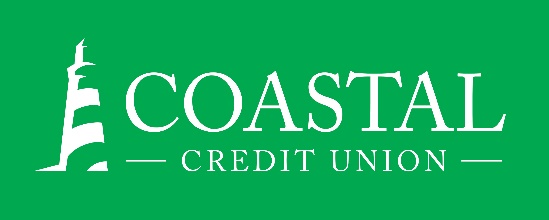 Contact: Joe MeccaVP, Communication / Spokesperson919-420-8044 /jmecca@coastal24.comFINAL – For Immediate Release Coastal Credit Union Hires Sean Flynn, PhD 
as VP, Analytics & Insights 
RALEIGH, N.C. (February 8, 2023) – Coastal Credit Union has hired Sean Flynn, PhD as the organization’s new VP of Analytics & Insights. In this role, Flynn will lead Coastal’s efforts to build and leverage an advanced internal data analytics system to provide the insights needed to meet growth objectives and key performance indicators. In addition to managing the Analytics and Insights team, Flynn will work with leaders across the organization to identify opportunities to effectively use data and analytics to improve decision making and strategic objectives. Flynn brings 20 years of expertise in analytics, data science, performance evaluation, leadership and business strategy. In his most recent role as Senior Director of Venture Analytics at Quantworks, Flynn worked closely with Coastal’s leadership team in developing a Structured Data Analytics Library (SADL) platform, as well as identifying and defining KPIs.In addition to his six years of experience with Quantworks, Flynn has also worked with Lex Loci Labs and Heads Together Health, both in Chapel Hill, as well as the Korea Advanced Institute for Science and Technology in Daejeon, South Korea. He holds a BA in Political Science from Duke University, and both an MA and PhD in Economics from New York University.About Coastal 
Coastal Credit Union is a not-for-profit, member-owned, financial cooperative, offering a full range of financial products and services. Coastal was chartered on August 31, 1967 with the mission of fostering the credit union philosophy of “people helping people.”  Today, with $4.6 billion in assets, Coastal serves 323,000 members from 1,800 business partners and is among the leading financial institutions in North Carolina.  Coastal operates 23 branches in central North Carolina and serves members in all 50 states through a network of 5,500 shared branches, 30,000 surcharge-free ATMs, mobile banking featuring mobile check deposit, and a robust offering of online services at www.COASTAL24.com. For more Coastal news, visit our online newsroom.  
###